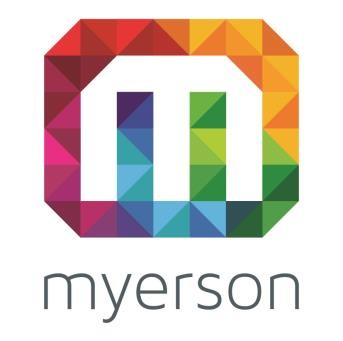 WILL QUESTIONNAIREGrosvenor House 20 Barrington RoadAltrinchamCheshire WA14 1HBT (0161) 941 4000F (0161) 941 4411E lawyers@myerson.co.ukW www.myerson.co.ukBACKGROUND INFORMATIONFull Name: Address: Email: Daytime telephone number: Were you born in England/Wales?    Yes:       No: If not, what year did you come to live here? Date of birth Have you made a Will before   Yes:     No: (if yes: please supply a copy, confirm where it is stored  	and confirm if it is registered with The National Will Register (previously Certainty) Yes:     No: )Name of spouse/partner: Date of birth of spouse/partner: Year of marriage: For each child of present marriage, please supply: Full name: Date of birth: Address if over 18: Full name: Date of birth: Address if over 18: Have you or your spouse been married before?  Yes:   No: Additional Information: BACKGROUND INFORMATION CONTINUEDIf you have children from other relationships, please supply the following information for each child of a previous relationship of yourself or your spouse:SELFFull name: Date of birth: Address if over 18: SPOUSEFull name: Date of birth: Address if over 18: FUNERAL WISHESIt is helpful to your family if you outline your wishes for your funeral. Where would you wish the funeral service to be held:Church or other place of worship:    Crematorium: Do you have any particular place in mind? What sort of service would you like (e.g. C of E)? Would you prefer a non-religious service?   Yes:      No: Would you prefer:Burial:    Cremation: 	Other:  (please provide details below) If other: If cremation, is there somewhere you would like your ashes to be scattered? Additional Information:  APPOINTMENT OF EXECUTORSPlease supply the names and addresses of the people you would like to act as your Executors.Your Executors are the people who will deal with the paperwork relating to your assets and debts after you die. They can also be beneficiaries of your estate. They must be at least 18 years old and, preferably, not someone who is a lot older than you.  You can have between one and four Executors, and you can appoint substitutes to step in if any one or more of your Executors died or otherwise could not act.First ExecutorFull name: Address: Second Executor (for additional/substitute Executors please use the bottom of this form)Full name: Address: Would you like this firm to act as one of your executors?  Yes:     No: APPOINTMENT OF GUARDIANSYour Guardians are the people who will care for your children if they are under the age of 18 at your death. They must be at least 18 years old and, preferably, not someone who is a lot older than you.Name and address of guardiansFirst GuardianFull name: Address: Second Guardian (for additional Guardians please use the bottom of this form)Full name: Address: GIFTSDo you want to make any gifts of items (typically jewellery, paintings, etc.) to any person? If so, please supply the following information (for additional gifts please use the bottom of this form):Description of item: Name of beneficiary: Address of beneficiary:  Do you want to make any cash gifts (typically gifts to grandchildren or to charity)?  If so, please supply the following information (for additional gifts please use the extra page at the bottom of the form):Yes:      No: Amount: £Name of beneficiary: Address of beneficiary: YOUR ESTATEWho would you like to inherit the rest of your estate? Please set out:Name: Address (if not given above): Share of residue: Name: Address (if not given above): Share of residue: Should the above person(s) not survive you, who should inherit then?Name: Address (if not given above): Share of residue: Name: Address (if not given above): Share of residue: (for additional beneficiaries please use the bottom of this form)At what age do you wish children to inherit residue? The usual ages are 18, 21 or 2518  21  25   Other  (please specify): Are any of your beneficiaries on means tested benefits:(If yes, please provide information in the “Any Other Information” box at the end of this form)Yes:      No: Please complete the following schedules on the attached pages to help your solicitor assess the inheritance tax position.  We only need outline information.ASSETS AND LIABILITIESLIFE ASSURANCE POLICIESPENSION DEATH BENEFITSHave you made any gifts of more than £1,000 in the last 7 years (except gifts to your spouse or civil partner)? If so, in respect of each such gift, please advise:Yes:  No: Are you the beneficiary of any trust? If so, please supply details. Yes:      No: Is there any other information you think we should have? Yes:      No: If Yes -  Additional Information PagesAPPROXIMATE VALUEAPPROXIMATE VALUEAssetsYouYour SpouseTick if Owned JointlyHouseContentsCarJewelleryCash deposits in sole nameCash deposits in joint namesPremium bondsNational Savings CertificatesStock-market basedinvestments (including unit trusts, PEPs and ISAs)Partnership share or value of asole businessUnquoted stocks and shares(e.g. in a private company)Foreign propertyOther Assets (please specify)LiabilitiesMortgageOtherSum AssuredPremiumIs policy linked to specific debt?Is it held in Trust?	Pension Scheme/PolicyAmount of DeathBenefitIs Death Benefitin Trust?Nomination FormCompleted?DateRecipientAmountAdditional ExecutorsAdditional ExecutorsAdditional ExecutorsNameAddressSubstitute?Additional GuardiansAdditional GuardiansNameAddressAdditional GiftsAdditional GiftsAdditional GiftsNameAmountAddressAdditional BeneficiariesAdditional BeneficiariesAdditional BeneficiariesNameShareAddressAny Other Information: 